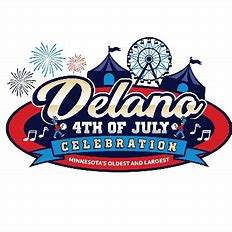 2022 Vintage Clothing/Flea Market EventVendor Registration FormSunday July 3RD, 2022 12 p.m. – 5 p.m.Vendor Name:  __________________________Contact info:  ___________________________Type Of Items Selling: ___________________________________________________________All vendors are responsible for bringing tables, tents & chairsNo electricity will be providedSet up and check in will be from 11 a.m. to 12 p.m.$80 fee required, payments must be received by July 1st, 2022Make checks payable to: Delano 4th of July Committee203 Bridge Ave. East Suite 220 - Delano, MN 55328